financial hardship program application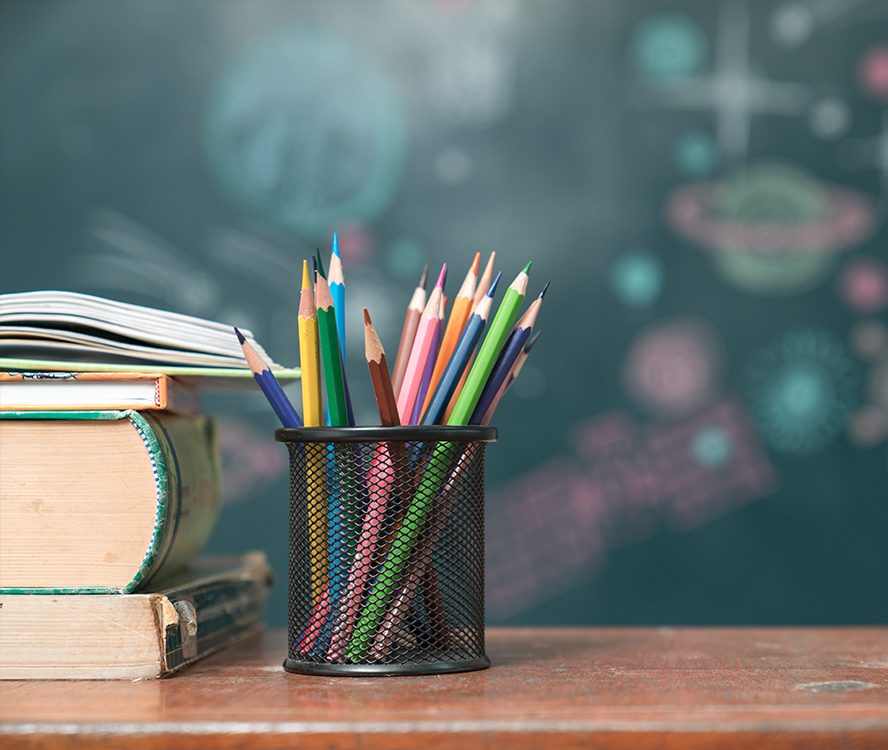 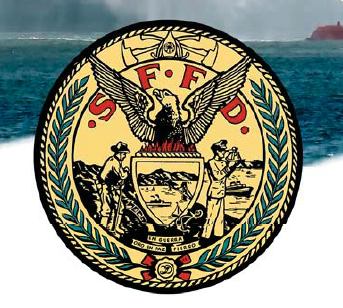 City and County of San FranciscoSan Francisco Fire Department EMSAmbulance BillingP.O. Box 059745Los Angeles, CA 90074-9745INSTRUCTIONS FOR APPLYING:Complete and sign this applicationProvide income documentation, including:		  Your Federal Income Tax Return (prior year)  		  Your two (2) most current pay stubs (if married, include spouse’s pay stubs) OR Affidavit                   	      of Income  		  Your most current Federal or State Compensation Statement                     (i.e. Unemployment, Disability, Social Security, or General Assistance)  		  Proof of any hospital write-offs, charity write-offs, or any hospital reductions  	  		  Your most current savings and checking account statements from any financial institution  		  If you recently lost your job, please provide documentation of last day worked and                                      	      financial situation  		  Proof of residency such as:Current Utility BillProperty Tax BillRental/Lease AgreementCalifornia Driver’s License or IDCurrent Bank StatementAffidavit of Support (from family member or friend who provides room and board or financial support)Submit your application and verification documents to:San Francisco Fire Department EMSAmbulance BillingP.O. Box 059745Los Angeles, CA 90074-9745important notes:If insurance payment was sent directly to insurer, the application will not be considered until insurance payment is remitted to SFFD.I declare the answers given are true and correct to the best of my knowledge. I understand that the information I have provided will be verified.  I understand that the information will be used to screen for eligibility. I understand that if my information is found to be false, I will be held responsible for the full amount of any fee for medical services received from San Francisco Fire Department.Patient Name:Social Security #:Social Security #:Date of Birth:Account #:Account #:Address:City:City:State:  State:  Zip Code:  Phone #:Phone #:Email: # of Household Members:# of Household Members:# of Dependents:Monthly Rent $                                    Monthly Rent $                                    Monthly Mortgage $Total Monthly Income (Gross) $Total Monthly Income (Gross) $(If married, provide combined gross income)Are you currently employed?                                 Are you currently employed?                                  Yes     No     Employer Name:Employer Name:Employer Phone #:Do you receive any of the following?          Food Stamps          General Assistance          Social Security          Disability Pension          Unemployment Compensation          Other Source of IncomeDo you receive any of the following?          Food Stamps          General Assistance          Social Security          Disability Pension          Unemployment Compensation          Other Source of Income Yes     No     $_______________ Yes     No     $_______________ Yes     No     $_______________ Yes     No     $_______________ Yes     No     $_______________ Yes     No     $_______________If other, what kind? _______________What kind of health insurance do you have?What kind of health insurance do you have?                       Policy#:If you are unable to provide a required document, please state document and reason why:If you are unable to provide a required document, please state document and reason why:If you are unable to provide a required document, please state document and reason why:Signature                                                                              DatePrint Name                                                                           Relationship (if not patient):                    